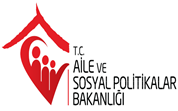 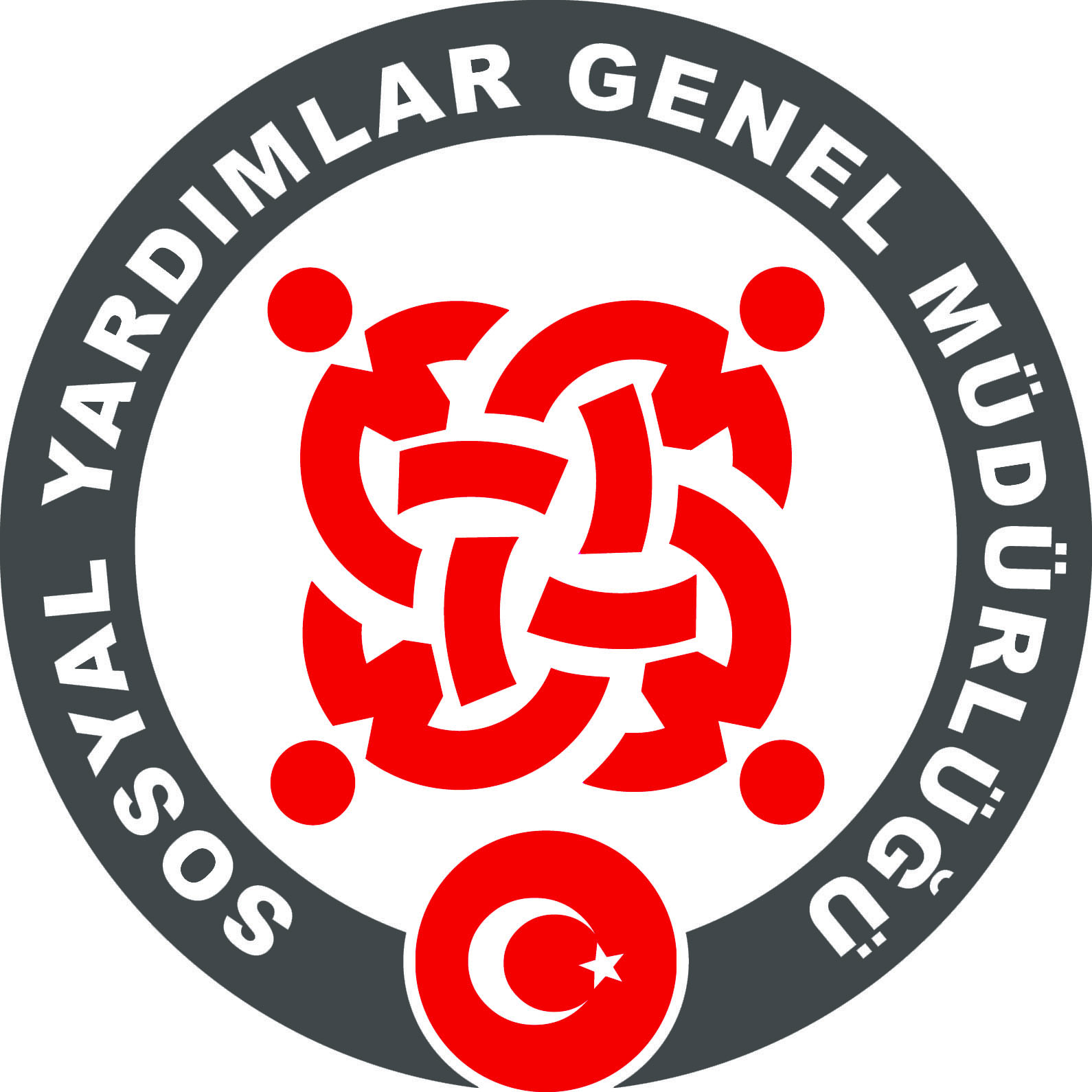 T.C.AİLE VE SOSYAL POLİTİKALAR BAKANLIĞISOSYAL YARDIMLAR GENEL MÜDÜRLÜĞÜ……….SOSYAL YARDIMLAŞMA VE DAYANIŞMA VAKFI2022 Sayılı Kanun Aylıkları Başvuru FormuTarih:…..SOSYAL YARDIMLAŞMA VE DAYANIŞMA VAKFI BAŞKANLIĞINA2022 Sayılı Kanun uyarınca bağlanan aylıklardan faydalanmak istiyorum. Hakkımda gerekli inceleme ve araştırmaların yapılmasını kabul ediyorum. Gereğini arz ederim.İmza:Adı Soyadı:Adres:							Başvuru Kayıt Tarihi:Telefon:						Başvuru Kayıt No:KONTROLVakıf personeli tarafından daha önceki kayıtlarından, ADRES, MERKEZİ İNCELEME, HANE ZİYARETİ kontrolü yapılacaktır.İKAMET BİLGİLERİ KONTROLÜ	          	    Aynı Adres	Adres DeğişmiştirMERKEZİ İNCELEME DURUM KONTROLÜ	    Güncel        Güncel Değil          Sorgulanamadı       Sorgu İzni EksikHANE ZİYARETİ DURUM KONTROLÜ                  İnceleme Süresi Henüz Dolmamıştır      İnceleme Süresi DolmuşturBAŞVURUYU ALAN VAKIF PERSONELİNİN;İmzası:Adı Soyadı:Tarih:			T.C.								AİLE VE SOSYAL POLİTİKALAR BAKANLIĞI		SOSYAL YARDIMLAR GENEL MÜDÜRLÜĞÜ……….SOSYAL YARDIMLAŞMA VE DAYANIŞMA VAKFI2022 Sayılı Kanun Aylıkları Başvuru Alındı BelgesiBaşvuru Sahibinin Adı-Soyadı:Vakfın Adı:Başvuru Kayıt No:Başvuru Kayıt Tarihi:Başvuruyu Alan Vakıf Personelinin;Adı –Soyadı, Unvanı:İmzası: